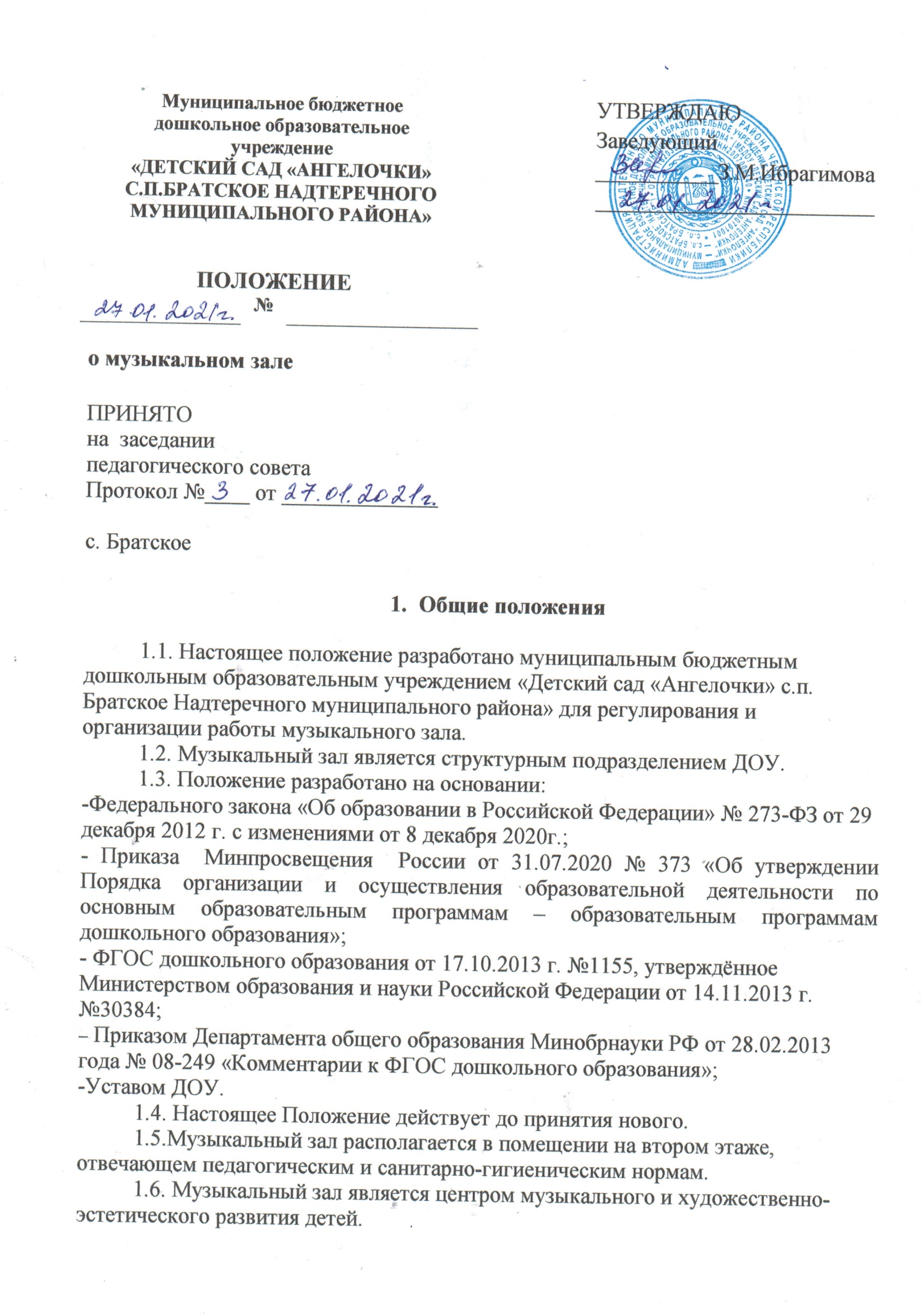 1.7. Музыкальный зал работает под непосредственным руководством музыкального руководителя, который направляет и корректирует все направления музыкальной деятельности ДОУ.1.8. В случае отсутствия в штате музыкального руководителя, руководство музыкальным залом ведется заместителем заведующего по ВР.2. Основные цели и задачи музыкального зала2.1. Целью деятельности музыкального зала являетсясоздание условий для формирования гармоничной, духовно богатой, физически здоровой, эстетически развитой личности, обладающей эстетическим сознанием, задатками художественной культуры, творческими способностями к индивидуальному самовыражению через различные формы творческой деятельности.2.2. Задачи музыкального воспитания в детском саду подчинены общей цели всестороннего и гармоничного воспитания личности ребенка и строятся с учетом своеобразия музыкального искусства и возрастных особенностей дошкольников.Для реализации цели музыкальный зал решает следующие задачи:-воспитывать любовь и интерес к музыке путем развития музыкальной восприимчивости, музыкального слуха, которые помогают ребенку острее почувствовать и осмыслить содержание услышанных произведений.-обогащать музыкальные впечатления детей, знакомя их с разнообразными музыкальными произведениями.-знакомить детей с элементами, музыкальными понятиями, обучать простейшим практическим навыкам во всех видах музыкальной деятельности, искренности, естественности и выразительности исполнения музыкальных произведений.-развивать эмоциональную отзывчивость, сенсорные способности и ладо-высотный слух, чувство ритма, формировать певческий голос и выразительность движений.-обучать элементарным певческим и двигательным навыкам, добиваясь простоты, естественности и выразительности исполнения музыкальных произведений.-развивать творческую активность во всех доступных детям видах музыкальной деятельности: передачи характерных образов в играх и хороводах; использование выученных танцевальных движений в новых, самостоятельно найденных сочетаниях; импровизации маленьких песен, подпевок. Формировать самостоятельность, инициативу и стремление применять выученный репертуар в повседневной жизни, музицировать, петь и танцевать.-знакомить детей с культурой и традициями родного края, совместно праздновать национальные праздники.3. Функции музыкального зала3.1. Организация различных форм художественно-творческой и музыкальной деятельности:- основная образовательная деятельность, индивидуальная работа;-праздники, развлечения, досуги, викторины;-выставки, экспозиции;-разыгрывание кукольных спектаклей, театрализованных представлений;-творческие гостиные и т.д.3.2. Повышение профессионального мастерства и творческого потенциала педагогов: -творческие отчёты;-конкурсы;-конференции и семинары по вопросам эстетического воспитания.3.3. Обеспечение хранения, пополнения и обновления различных материалов для музыкального развития детей.3.4. Осуществление организационно-просветительской помощи родителям.4. Права музыкального руководителя4.1.Музыкальный руководитель ДОУ непосредственно подчиняется заведующему и заместителю заведующего по воспитательной работе.4.2. Музыкальный руководитель принимается на работу и освобождается от работы приказом заведующего ДОУ.4.3. Основной задачей работы музыкального руководителя в зале является целенаправленное формирование личности ребенка путем воздействия музыкального искусства, формирование интересов, потребностей, способностей эстетического отношения к музыке.4.4. Музыкальный руководитель имеет право:-принимать участие в выборе программы, методик и их адаптации к условиям музыкального зала;-участвовать в выборе оборудования, пособий, развивающих игр для зала;-координировать работу всех специалистов для проведения развлечений и праздников;-проводить работу с родителями, вовлекая их в общий процесс музыкального воспитания ребенка. В индивидуальной беседе, на консультации, собрании музыкальный руководитель дает советы: какие радио- и телепередачи можно слушать с детьми, какой песенный репертуар использовать в семье и т.д.;-проводить консультации воспитателей ДОУ в области музыкального воспитания;-ставить перед администрацией вопрос по улучшению работы зала;-по итогам смотра получать поощрения от администрации ДОУ.5. Обязанности музыкального руководителя 5.1. Музыкальный руководитель обязан:-организовать воспитательно-образовательный процесс в соответствии с основной общеобразовательной программой ДОУ; -обеспечить соблюдение правил техники безопасности, правил поведения в зале;-проводить занятия в каждой возрастной группе два раза в неделю соответственно графику работы;-отвечать за составление сценариев праздников, программ развлечений, их подготовку и проведение;-посредством консультаций и групповых занятий руководить работой воспитателей в области музыкального развития детей;-содержать зал в соответствии с санитарно-гигиеническими требованиями, предъявляемыми к нему;-обеспечивать надлежащий уход за имуществом зала;-готовить наглядный материал, подбирать литературу и игры;-проводить диагностику.6. Взаимосвязь6.1. Музыкальный руководитель осуществляет взаимосвязь с Советом педагогов ДОУ, заместителем заведующего по ВР, инструктором по физической культуре ДОУ, воспитателями, педагогом-психологом.6.2. Музыкальный руководитель осуществляет сотрудничество с Домом культуры поселения.7. Ответственность7.1.Работники музыкального зала несут ответственность:7.1.1. За обеспечение охраны жизни и здоровья воспитанников во время работы;7.1.2.За невыполнение настоящего Положения.